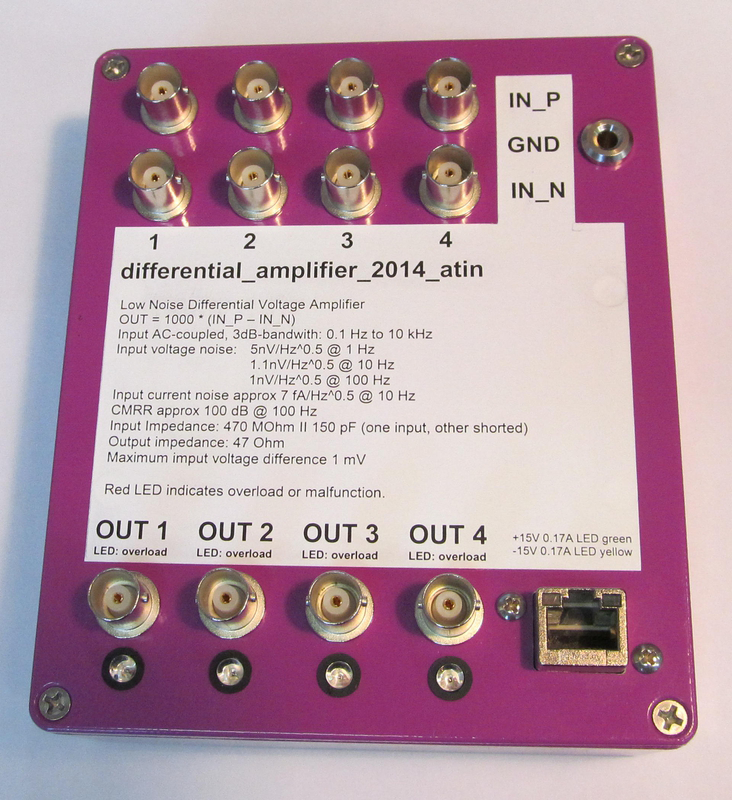 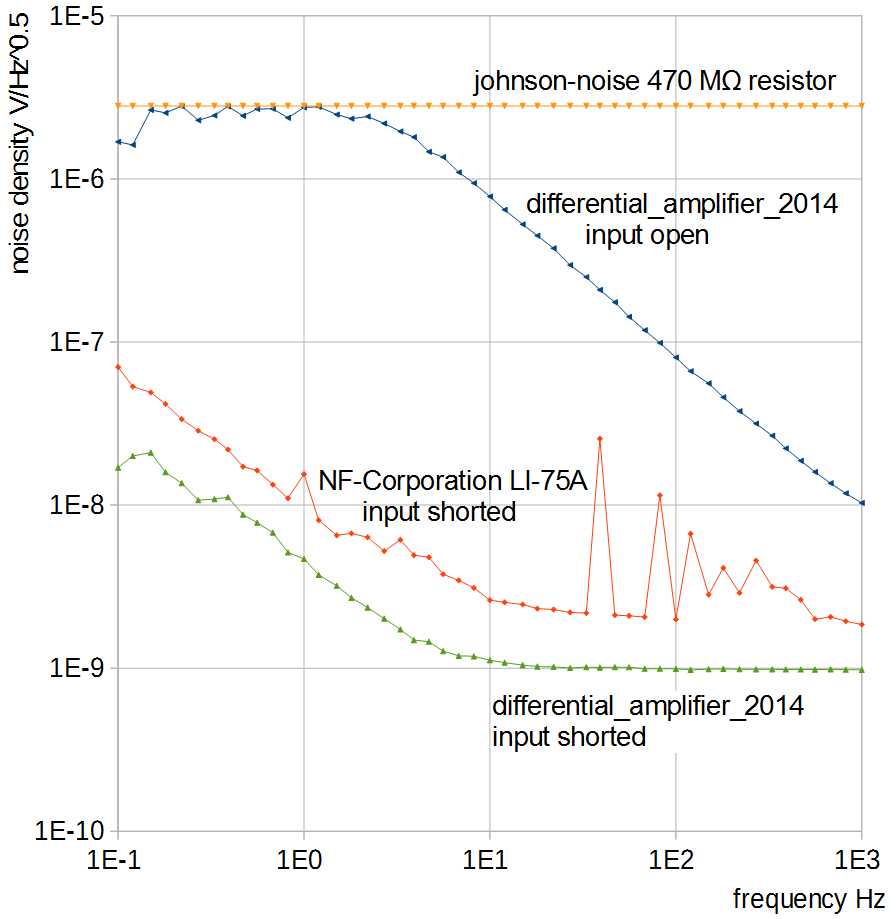 SpecificationsRangeUnit / ConditionsInput voltage noise5 (3 optional)nV/Sqrt(Hz) @ 1Hz 1.111nV/Sqrt(Hz) @ 10Hz nV/Sqrt(Hz) @ 100HznV/Sqrt(Hz) @ 1KHzInput current noiseInput difference voltageCMRRInput ImpedanceVoltage GainPower consumption71100470 1000± 15 V, 0.17 AfA/Sqrt(Hz) @ 10HzmV maxdB @ 100 HzMOhm, AC coupledsuitable power supply included